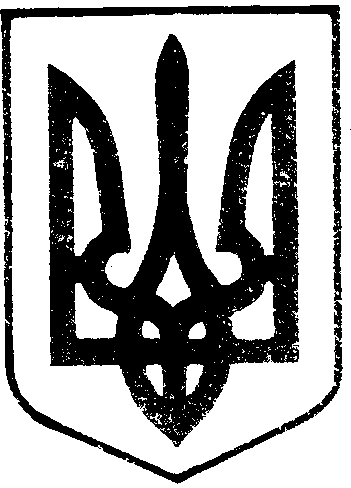 УкраїнаХерсонська обласна державна адміністраціяХерсонський обласний центр соціальних служб для сім’ї, дітей та молодіАДРЕСА: . Херсон, вул. Комунарів, 11, ХОЦ СССДМ. Тел. (0552)26-35-51, е-mail: kherson_ocsssdm@ukr.netПРЕС-РЕЛІЗДля оперативного розповсюдження			Контакти:14 травня 2015 року					заступник директора ХОЦСССДМРуденко Богдан Сергійович					тел.: 46 05 46«Тиждень планування сім`ї та збереження репродуктивного здоров`я»Тиждень планування сім’ї та збереження репродуктивного здоров’я відзначають у нашій державі кожної весни. Це чудова можливість привернути увагу суспільства до питань власного здоров’я та планування сім’ї, оскільки народження бажаних дітей у даний час є запорукою гармонійного продовження роду.Так, одним з чинників розладу репродуктивного здоров’я є аборти, які завдають непоправної шкоди здоров’ю і перш за все репродуктивному. Протягом останніх двох років на Херсонщині простежується тенденція зменшення кількості абортів (у 2014 році – 3564 аборти, з них 34 – серед дівчат 15-17 років, 1 – у віці до 14 років, І квартал 2015 року – 926 абортів, з них 5 – серед дівчат 15 – 17 років) саме завдяки проведенню широких інформаційно-просвітницьких кампаній..  Цього року за сприянням обласного, районних та міських центрів соціальних служб для сімї, дітей та молоді в районах та містах Херсонщини                     11-17 травня люди зможуть об’єднатися для зміцнення зусиль у боротьбі за здоровий спосіб життя, звернути увагу на подолання стереотипів у питаннях культури статевих стосунків, планування сім`ї, вагітності, утвердження в свідомості розуміння високої місії материнства та батьківства.16 травня 2015 року з 11.00 год до 14.00 год. за ініціативи обласного центру соціальних служб для сімї , дітей та молоді у м.Херсоні (вул. Суворова,6) проводитиметься вулична акція «Плануй майбутне своєї сімї». В її рамках відбудуться флеш-моб, конкурс малюнків для дітей, розповсюдження друкованої продукції відповідної спрямованості.Протягом тижня також заплановані наступні заходи у містах та селах області: вуличні волонтерські акції на центральних площах міст і селищ з  роздаткою тематичних буклетів, пам’яток – 11-17 травня; тематичні виступи в  районих та міських ЗМІ  – 11-17 травня;тематичні  дискотеки;дебати, тренінги, круглі столи, відеолекторії, диспути, тематичні класні години, тощо;розміщення тематичних  статей в пресі та  соціальної реклами.Приєднуйтесь до наших акцій, передавайте матеріали рідним, близьким та знайомим.  А головне – пам’ятайте, що «Майбутнє варто планувати!»